Linee Guida linguaggio di genere.docx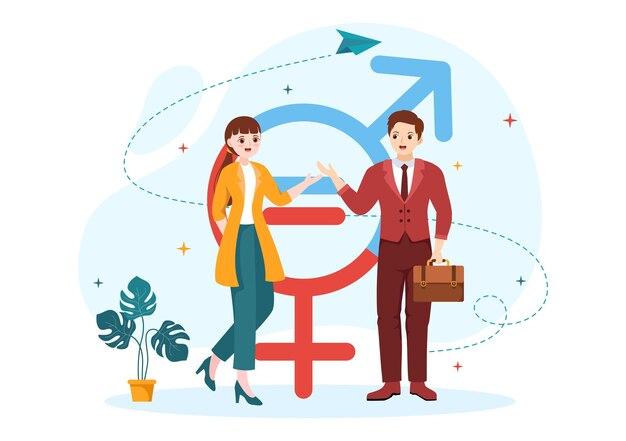 La Città Metropolitana di Reggio Calabria,  con Delibera Sindacale n. 114 dell’ 8/11/2021, ha adottato “Le linee guida” per l’adozione di un linguaggio di genere.L’uso di un linguaggio rispettoso del genere in tutti gli atti amministrativi è un obiettivo prioritario in quanto favorisce la realizzazione della parità ed elimina forme di discriminazione.